МУНИЦИПАЛЬНОЕ УЧРЕЖДЕНИЕ ДОПОЛНИТЕЛЬНОГО ОБРАЗОВАНИЯ«СТАНЦИЯ ЮНЫХ ТЕХНИКОВ БЕЛГОРОДСКОГО РАЙОНА БЕЛГОРОДСКОЙ ОБЛАСТИ»ПРИКАЗ31.08.2016 г. 							№ 77 -ОД Об организации участияво Всероссийских дистанционных конкурсах	На основании годового плана работы муниципального учреждения дополнительного образования «Станция юных техников Белгородского района Белгородской области» на 2016-2017 учебный год в целях повышения интереса учащихся к изучению информационных технологий, освоению дистанционной формы обучения, самореализации творческих способностейПРИКАЗЫВАЮ:Педагогам дополнительного образования:Ознакомиться с Положениями Всероссийских дистанционных конкурсов (прилагаются).Рассмотреть возможность организации участия учащихся в конкурсах, в соответствии с реализуемой дополнительной общеобразовательной (общеразвивающей) программой.Назначить ответственным за методическое сопровождение, отправку конкурсных работ и получение результатов Токарева Г.Н., руководителя структурного подразделения.3. Назначить ответственной за мониторинг результативности участия учащихся, размещение информации в средствах массовой информации и на сайте учреждения Соколову Н.М., руководителя структурного подразделения.4. Контроль за исполнением настоящего приказа возложить на заместителя директора Кузьменко Н.А.Директор МУ ДО СЮТ	М.А.ЗайцеваПриложение к приказу МУ ДО СЮТ от 31.08.09.2016г. № 77-ОДII Международный конкурс поделок «Волшебные краски осени»Предметная область: межпредметная, окружающий мир, прикладное творчество.Возраст участников: учащиеся 1-6 класса, дошкольники 5-7 летРегистрация: до 07.10.2016. Оргвзнос: 120 руб.Срок загрузки готовых работ через личный кабинет: с 23.09.2016 по 11.10.2016Подведение итогов: до 27.10.2016Аннотация:Мы приглашаем вас принять участие в  конкурсе детских поделок «Волшебные краски осени». На конкурс принимаются поделки и аппликации на осеннюю тему с использованием природного материала! На конкурс принимаются поделки и аппликации, выполненные в свободной технике с использованием природного материала(принимается фотография выполненной работы).Конкурс проводится в четырех возрастных группах:1. дошкольники 5 − 7 лет			2. учащиеся 1 − 2 класса;3. учащиеся 3 − 4 класса;			4. учащиеся 5 − 6 класса;Конкурсная работа (фотография поделки) не должна превышать 10–15 Мб. Критерии оценки: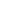  Оригинальность замысла и исполнения. Качество исполнения. II Международный конкурс рисунков «Волшебные краски осени»Предметная область: изобразительное искусство, компьютерная графикаВозраст участников: учащиеся 1-6 класса, дошкольники 5-7 летРегистрация: до 07.10.2016. Оргвзнос: 120 руб.Срок загрузки готовых работ через личный кабинет: с 23.09.2016 по 11.10.2016Подведение итогов: до 27.10.2016Аннотация:Мы приглашаем вас принять участие в  конкурсе детских рисунков «Волшебные краски осени». На конкурс принимаются рисунки на осеннюю тематику! На конкурс принимаются рисунки, выполненные: от руки в свободной технике: карандаш, фломастер, гуашь, акварель, графика, масло, пастель (работу нужно отсканировать или сфотографировать);в графическом редакторе (MS Paint, AdobePhotoShop, форматы *.jpg *.jpeg, *.png, *.tiff, *.bmp, *.gif).Конкурс проводится в четырех возрастных группах:1. дошкольники 5 − 7 лет;		2. учащиеся 1 − 2 класса;3. учащиеся 3 − 4 класса;			4. учащиеся 5 − 6 класса.Требования  Конкурсная работа не должна превышать 10–15 Мб. Критерии оценки: Оригинальность замысла и исполнения. Качество исполнения. V Международный конкурс плакатов «Сохраним мир»Участники: дошкольники, учащиеся 1-11 классов, студентыПредметная область: изобразительное искусство, компьютерная графикаРегистрация: до 23.10.2016. Оргвзнос: 155 руб.Сроки загрузки конкурсных работ через личный кабинет: c 12.10.2016 по 26.10.2016Подведение итогов: до 17.11.2016Аннотация:Для участия в конкурсе необходимо разработать яркий и понятный по содержанию плакат по теме «Сохраним мир!». Содержание плаката должно соответствовать теме конкурса (например, это могут быть плакаты, посвященные сохранению мирных и добрососедских отношений между странами, посвященные вопросам недопущения ядерной войны и нераспространения оружия массового уничтожения, проблемам экологии и др.). Каждый плакат должен сопровождаться краткой пояснительной запиской (отдельный файл, формат doc), которая раскрывает видение автором проблемы сохранения мира на планете, а также разъясняет значение символов, заложенных автором в иллюстрации.Ограничений относительно стиля выполнения плакатов не установлено (живопись, графика, фотография, коллаж; полноцветные, черно-белые и др.). На конкурс принимается фотография плаката, если плакат изготовлен без использования компьютерных программных средств (вручную).Конкурс проводится по категориям:Дошкольники			2. учащиеся 1-2 классовучащиеся 3-4 классов		4. учащиеся 5-8 классовучащиеся 9-11 классовТребования к конкурсным материалампредставленность плаката в одном из следующих форматов: *.jpg *.jpeg, *.png, *.tiff, *.bmp, *.gif;наличие пояснительной записки (в формате doc, docx), содержащей сведения об авторах, комментарии о данном продукте;все файлы должны быть упакованы в один общий архив. Объем общего архива с работой не должен превышать 30-35 Mб. В качестве имени архива нужно использовать фамилию и инициалы ребенка-участника конкурса, например, для Иванова Петра Федоровича архив будет назван: IvanovPF.rar или ИвановПФ.rar.Критерии оценки работ:Оригинальность и новизна авторской идеи; Соответствие содержания сформулированной теме;Дизайн (эстетика, композиция, сочетание надписей, цветов, графики);Выразительность изобразительного ряда;Образовательная значимость;Общее восприятие.IX Международный творческий конкурс «Фантазируй. Твори»Предметная область: информационные технологии, компьютерная графикаВозраст участников: учащиеся 1-11 классРегистрация: до 10.10.2016. Оргвзнос: 120 руб.Выставление в личном кабинете координаторов исходных фотографий: 11.10.2016Срок загрузки готовых работ через личный кабинет: с 11.10.2016 по 25.10.2016Подведение итогов: до 10.11.2016Аннотация:Внимательно рассмотрите предложенные Вам фотографии. Попробуйте разглядеть на них что-то, кроме того, что на этих изображениях уже есть. Проявив свое воображение, Вы можете запечатлеть полет Вашей фантазии поверх исходных изображений и показать всем то, что увидели только Вы. Другими словами – дорисуйте предложенные фотографии, отразив пришедшие Вам в голову творческие мысли. Ждем от Вас полученные рисунки, выполненные в программе MSPaint или AdobePhotoShop. Дорисовывать можно как одну, так и две фотографии.Конкурс проводится в четырех возрастных группах:1. учащиеся 1 − 2 класса;				2. учащиеся 3 − 4 класса;3. учащиеся 5 − 7 класса;				4. учащиеся 8 – 11 класса.Рисунок не должен превышать 10 - 15 Мб. Критерии оценки: Оригинальность замысла и исполнения. Качество исполнения. I Международная викторина по основам безопасности жизнедеятельности «Знатоки правил дорожного движения»Предметная область: основы безопасности жизнедеятельностиВозраст участников:учащиеся 3-4 классаРегистрация: до 10.10.2016. Оргвзнос: 155 руб.Выставление заданий викторины в личном кабинете: 11.10.2016Срок загрузки ответов через личный кабинет: до 25.10.2016Подведение итогов: до 16.11.2016АннотацияДорогие ребята! Трудно переоценить значимость знаний правил дорожного движения. Необходимо уже с раннего возраста понимать и осознавать, что дорогу нужно переходить правильно. Это поможет уберечь свою жизнь и жизнь других участников дорожного движения. Выполняя задания викторины, используя различные информационные источники, Вы откроете для себя много интересного и полезного. Требования:Отвечать на вопросы викторины нужно в файле «Бланк ответов.doc», который прилагается к заданию. Файл рекомендуется назвать фамилией_именем участника.Если у Вас нет возможности заполнить бланк ответов, то принимаются ответы в виде отсканированных изображений, сохранённых в одном из форматов: .rtf, .doc, docx, .pdf, jpg. Изображения нужно упаковать в один архив и назвать фамилией_именем участника.Нашим самым маленьким участникам заполнить бланк ответов могут помочь мамы, папы, бабушки, дедушки, учителя.VI Международный конкурс компьютерного творчества «IT-drive»Участники: учащиеся 1-11 классовРегистрация: до 26.11.2016. Оргвзнос: 155 руб.Сроки загрузки конкурсных работ через личный кабинет: c 15.11.2016 по 30.11.2016Подведение итогов: до 22.12.2016Аннотация:Участникам конкурса предлагается разработать (или представить имеющиеся) цифровые продукты, представляющие собой:анимации;аудио- и видеоматериалы;графические объекты (рисунки, коллажи, цифровые фотографии, обработанные с помощью графических редакторов и др.);компьютерные программы (обучающие, игры и т.д.);презентации (в том числе учебные);слайд-шоу;другое.Работы можно создавать на любые темы, например: мой город (село, регион), внутренний мир человека, хобби, история и современность, наука и жизнь, космос, природа, культура и т.д.Конкурс проводится по категориям:учащиеся 1-2 классов;			2. учащиеся 3-4 классов;3. учащиеся 5-8 классов;			4. учащиеся 9-11 классов.Требования к конкурсным материалам:- представленность в одном из следующих форматов: doc, docx, ppt, pptx, exl, exlx, pdf, html, jpg, gif, flash, swf, avi, mp3, mp4, mpeg4, notebook, exe;- наличие пояснительной записки (в формате doc, docx), содержащей сведения об авторах, комментарии о данном продукте, список использованных источников;- все файлы должны быть упакованы в один общий архив. Объем общего архива с работой не должен превышать 30-35 Mб. В качестве имени архива нужно использовать фамилию и инициалы ребенка-участника конкурса, например, для Иванова Петра Федоровича архив будет назван: IvanovPF.rar или ИвановПФ.rar.Допускается сообщение конкурсантом URL-адреса работы, размещенной в Интернете (например, на YouTube). Критерии оценки работ:Оригинальность и новизна авторской идеи; Креативность;Соответствие содержания сформулированной теме;Дизайн (эстетика, композиция, сочетание надписей, цветов, графики);Выразительность изобразительного и звукового ряда;Общее восприятие.VМеждународная творческая викторина-квест «На неведомых дорожках» Предметная область: межпредметнаяВозраст участников: дошкольники 5-7 лет, учащиеся 1-4 классаРегистрация: до 05.12.2016. Оргвзнос: 140 руб.Выставление в личном кабинете заданий конкурса: 06.12.2016Срок загрузки готовых работ через личный кабинет: до 17.12.2016Подведение итогов: до 19.01.2017Аннотация:Дорогой друг! Приглашаем тебя отправиться в познавательное путешествие вместе с любимыми героями сказок. Викторина-квест (от англ. quest-поиск) «На неведомых дорожках» – это путешествие, в ходе которого тебе предстоит решить много интересных задачек, связанных с историей и культурой разных народов, раскрыть некоторые тайны географии, и обязательно найти клад! Ты попадешь в сказочный мир, где тебя встретят Иван-царевич, Кот в Сапогах, Алиса, Василиса Прекрасная, Шрек и многие другие герои.Викторина-квест проводится по категориям:Дошкольники;	2. Учащиеся 1-2 классов;		3. Учащиеся 3-4 классов;Победители будут определяться в каждой категории.Об оформлении:Отвечать на вопросы викторины нужно в таблице, которая прилагается к заданию. Файл с ответами рекомендуется назвать фамилией_именем участника. Если у Вас нет возможности заполнить таблицу ответов, то принимаются ответы в виде отсканированных изображений, сохраненных в одном из форматов: .rtf, .doc, docx, .pdf, jpg. Изображения нужно упаковать в один архив и назвать фамилией_именем участника. Нашим самым маленьким участникам заполнить таблицу ответов могут помочь мамы, папы, бабушки, дедушки, учителя, воспитатели.VI Международная игра-конкурс«Путешествие  Маши в Страну Знаний (Знайландию)» Предметная область: математика, русский язык, литература, окружающий мир, логика.Возраст участников: учащиеся 1-6 классаРегистрация: до 01.12.2016. Оргвзнос: 140 руб.Выставление в личном кабинете заданий конкурса: 01.12.2016Срок загрузки готовых работ через личный кабинет: до 17.12.2016Подведение итогов: до 19.01.2017АннотацияВ этот раз вместе с Машей и её отражением тебе предстоит оказаться в королевстве Кривых зеркал, полном приключений, тайн и загадок.  Присоединяйся!!! И помоги своим любимым героям найти волшебную книгу, с помощью которой можно спасти верных друзей от неминуемой гибели и вернуться домой целыми и невредимыми.Но знай: твоё путешествие не будет простым. Лишь проявляя свой ум, смекалку, любознательность, интерес, ты сможешь сначала оказаться по ту сторону зеркала, преодолеть всё коварство короля Ацвинеля (Ленивца), спасти жителей страны от невежества... И не забывай: только ты сможешь вернуть Машу домой, к своим друзьям. Для этого тебе придётся  преодолеть математические преграды, потушить огонь головоломок, ребусов и  шарад, погрузиться в глубины русского языка и выполнить другие интересные задания.Маша, Медведь и Ашам с нетерпением ждут тебя в Знайландии у сказочного зеркала. До скорой встречи, наш преданный друг!!!Конкурс проводится по четырём возрастным категориям:учащиеся 1 класса;			2. учащиеся 2 класса;3. учащиеся 3 – 4 классов;			4. учащиеся 5 – 6 классов;Об оформлении:Отвечать на вопросы конкурса нужно в файле «Бланк ответов.doc», который прилагается к заданию. Файл рекомендуется назвать фамилией_именем участника.Если у Вас нет возможности заполнить бланк ответов, то принимаются ответы в виде отсканированных изображений, сохранённых в одном из форматов: .rtf, .doc, docx, .pdf, jpg. Изображения нужно упаковать в один архив и назвать фамилией_именем участникаНашим самым маленьким участникам заполнить бланк ответов могут помочь мамы, папы, бабушки, дедушки, учителя.IХ Международный творческий конкурс «Новогодняя открытка»Предметная область: изобразительное искусство, компьютерная графикаВозраст участников: учащиеся 1-11 класс, дошкольники 5-7 летРегистрация: до 05.12.2016. Оргвзнос: 120 руб.Срок загрузки конкурсных работ через личный кабинет: с 29.11.2016 по 10.12.2016Подведение итогов: до 22.12.2016Аннотация:	Новый год – один из самых добрых, веселых и таинственных праздников в году – праздник надежд, стремлений к лучшему. Волшебство везде – в воздухе, в аромате елок, дожде серпантина и мишуры, праздничных свечах и веселых хлопушках. Каждый из нас хочет, чтобы этот день стал самым волшебным и незабываемым. Предлагаем Вам попробовать свои силы в создании неповторимой новогодней открытки.На конкурс принимаются работы, выполненные: в свободной технике: карандаш, фломастер, гуашь, акварель, графика, масло, пастель, аппликация, батик, смешанная техника (работу нужно отсканировать или сфотографировать);в графическом редакторе (MS Paint, AdobePhotoShop, форматы *.jpg *.jpeg, *.png, *.tiff, *.bmp, *.gif);в виде поделки (принимается фотография выполненной работы).Конкурс проводится в пяти возрастных группах:1. дошкольники 5-7 лет;			2. учащиеся 1 − 2 класса;3. учащиеся 3 − 4 класса;			4. учащиеся 5 − 7 класса;5. учащиеся 8 – 11 класса.Требования:Работа не должна превышать 10 - 15 Мб. Упакуйте работу в архив и назовите фамилией и инициалами автора.Критерии оценки: Оригинальность замысла и исполненияКачество исполнения